								Toruń, 24 maja 2023 roku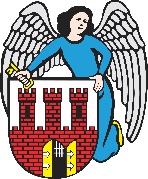     Radny Miasta Torunia        Piotr Lenkiewicz								Sz. Pan								Michał Zaleski								Prezydent Miasta ToruniaWNIOSEKPowołując się na § 18 Statutu Rady Miasta Torunia w nawiązaniu do § 36 ust. 4 Regulaminu Rady Miasta Torunia zwracam się do Pana Prezydenta z wnioskiem:- o naprawę dwóch brakujących szyb na przystanku końcowym linii 32 „Letnia” UZASADNIENIENa przedmiotowym przystanku w wiacie przystankowej brakuje 2 szyb które zostały zniszczone w ramach aktów wandalizmu. Jedna z nich pozostaje nie naprawiona od stycznia. Proszę o podjęcie prac naprawczych                                                                        /-/ Piotr Lenkiewicz										Radny Miasta Torunia